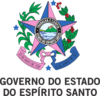 GOVERNO DO ESTADO DO ESPÍRITO SANTO SECRETARIA DE ESTADO DE DIREITOS HUMANOSANEXO V - DECLARAÇÃO DE CESSÃO DE DIREITOS AUTORAIS E AUTORIZAÇÃO DE USO DE IMAGENSPelo presente instrumento, eu  	(nome	completo),		RG		nº 						e			CPF nº 					,	na	qualidade	de		autor			(a)		da prática 									(nome	da		prática), implementada	na	instituição													 (nome do órgão/instituição), inscrita por mim no Edital nº 02/2021 – Edital INOVA/AFRO - I Prêmio de Boas Práticas em Promoção da Igualdade Racial do Estado do Espírito Santo, realizada pela Secretaria de Estado de Direitos Humanos- SEDH, CEDO	os direitos relativos à edição, exibição e veiculação desta boa prática em qualquer meio analógico ou digital, tanto no Brasil como no exterior, da íntegra ou de partes da obra, bem como autorizo sua inclusão no acervo digital da instituição.Declaro expressamente que a publicação e utilização da prática em questão, inclusive para fins de fomento, disseminação e replicação, não viola os direitos de terceiros.Declaro que a elaboração da mencionada prática tem caráter pro bono público e, portanto, renuncio ao recebimento de qualquer remuneração pertinente aos direitos autorais ora cedidos.Por ser a expressão da verdade, dato e assino o presente termo de cessão. 	(cidade), 	(dia) de 	(mês) de 20 	(ano).Assinatura